УКАЗГУБЕРНАТОРА СВЕРДЛОВСКОЙ ОБЛАСТИО КООРДИНАЦИОННОМ СОВЕТЕ ПО ПАТРИОТИЧЕСКОМУВОСПИТАНИЮ ГРАЖДАН В СВЕРДЛОВСКОЙ ОБЛАСТИВ целях реализации единой государственной политики Российской Федерации в области патриотического воспитания, обеспечения взаимодействия органов государственной власти Свердловской области, иных государственных органов Свердловской области, органов местного самоуправления муниципальных образований в Свердловской области и организаций в сфере патриотического воспитания граждан в Свердловской области, в соответствии с подпунктом 26 пункта 1 статьи 44 Устава Свердловской области постановляю:1. Создать Координационный совет по патриотическому воспитанию граждан в Свердловской области.2. Утвердить:1) Положение о Координационном совете по патриотическому воспитанию граждан в Свердловской области (прилагается);2) состав Координационного совета по патриотическому воспитанию граждан в Свердловской области (прилагается).3. Признать утратившим силу Указ Губернатора Свердловской области от 07.02.2005 N 32-УГ "О мерах по совершенствованию организации патриотического воспитания в Свердловской области" ("Областная газета", 2005, 11 февраля, N 33-34) с изменениями, внесенными Указами Губернатора Свердловской области от 26.02.2006 N 163-УГ, от 26.02.2008 N 159-УГ, от 07.09.2010 N 785-УГ и от 18.10.2010 N 920-УГ.4. Контроль за исполнением настоящего Указа возложить на Заместителя Губернатора Свердловской области П.В. Крекова.(в ред. Указов Губернатора Свердловской области от 27.06.2017 N 354-УГ, от 18.09.2019 N 447-УГ)5. Настоящий Указ опубликовать в "Областной газете".ГубернаторСвердловской областиЕ.В.КУЙВАШЕВг. Екатеринбург11 июля 2013 годаN 361-УГУтвержденоУказом ГубернатораСвердловской областиот 11 июля 2013 г. N 361-УГПОЛОЖЕНИЕО КООРДИНАЦИОННОМ СОВЕТЕ ПО ПАТРИОТИЧЕСКОМУВОСПИТАНИЮ ГРАЖДАН В СВЕРДЛОВСКОЙ ОБЛАСТИГлава 1. ОБЩИЕ ПОЛОЖЕНИЯ1. Настоящее Положение определяет порядок деятельности Координационного совета по патриотическому воспитанию граждан в Свердловской области (далее - Совет), в том числе задачи и полномочия Совета, а также порядок формирования, организации и обеспечения его деятельности.2. Совет является координационным и совещательным органом, образованным в целях реализации единой государственной политики Российской Федерации в области патриотического воспитания, обеспечения взаимодействия органов государственной власти Свердловской области, иных государственных органов Свердловской области, органов местного самоуправления муниципальных образований, расположенных на территории Свердловской области (далее - органы местного самоуправления), и организаций в сфере патриотического воспитания граждан в Свердловской области.3. В своей деятельности Совет руководствуется законодательством Российской Федерации и Свердловской области и настоящим Положением.Глава 2. ЗАДАЧИ И ПОЛНОМОЧИЯ СОВЕТА4. Задачами Совета являются:1) координация деятельности органов государственной власти Свердловской области, иных государственных органов Свердловской области, органов местного самоуправления и организаций, в том числе общественных объединений, в сфере патриотического воспитания граждан в Свердловской области;2) совершенствование системы организации патриотического воспитания граждан в Свердловской области;3) информирование Губернатора Свердловской области и Правительства Свердловской области о ходе развития системы патриотического воспитания граждан в Свердловской области.5. Совет в целях решения возложенных на него задач:1) подготавливает рекомендации органам государственной власти Свердловской области, иным государственным органам Свердловской области, органам местного самоуправления и организациям по вопросам, связанным с организацией патриотического воспитания граждан в Свердловской области;2) взаимодействует с субъектами патриотического воспитания в Свердловской области;3) представляет информацию Губернатору Свердловской области по вопросам, связанным с развитием системы патриотического воспитания граждан в Свердловской области и организацией патриотического воспитания;4) участвует в разработке проектов нормативных правовых актов по вопросам патриотического воспитания граждан в Свердловской области;5) запрашивает в установленном законодательством Российской Федерации и Свердловской области порядке от органов государственной власти Свердловской области и иных государственных органов Свердловской области, органов местного самоуправления и организаций, участвующих в патриотическом воспитании, информацию, необходимую для осуществления своей деятельности;6) приглашает на свои заседания должностных лиц органов государственной власти Свердловской области, иных государственных органов Свердловской области, органов местного самоуправления, представителей организаций, участвующих в работе по патриотическому воспитанию граждан в Свердловской области.Глава 3. ПОРЯДОК ФОРМИРОВАНИЯ СОВЕТА6. Совет формируется в составе председателя Совета, двух заместителей председателя Совета, секретаря Совета и иных членов Совета.В состав Совета могут входить представители органов государственной власти Свердловской области, иных государственных органов Свердловской области, территориальных органов федеральных органов исполнительной власти, органов местного самоуправления и организаций, участвующих в работе по патриотическому воспитанию граждан в Свердловской области.7. Персональный состав Совета утверждается указом Губернатора Свердловской области.Глава 4. ПОРЯДОК ОРГАНИЗАЦИИ И ОБЕСПЕЧЕНИЯДЕЯТЕЛЬНОСТИ СОВЕТА8. Совет осуществляет свою деятельность в соответствии с планом работы, утвержденным на его заседании.9. Совет в соответствии с возложенными на него задачами может создавать из числа своих членов, а также из числа привлеченных специалистов, не входящих в состав Совета, постоянные и временные комиссии (рабочие группы), руководство которыми осуществляют члены Совета.10. Основной формой деятельности Совета являются заседания, которые проводятся не реже одного раза в шесть месяцев в соответствии с планом работы Совета. Внеплановые заседания Совета проводятся по решению председателя Совета.11. Заседание Совета ведет председатель Совета либо один из его заместителей.12. Делегирование членами Совета своих полномочий иным лицам не допускается.В случае невозможности присутствия члена Совета на заседании Совета он обязан известить об этом секретаря Совета. При этом член Совета вправе изложить в письменной форме свое мнение по рассматриваемым вопросам, которое доводится до участников заседания Совета и отражается в протоколе.13. Заседание Совета правомочно, если на нем присутствует не менее половины членов Совета. Решение Совета принимается открытым голосованием простым большинством голосов присутствующих на заседании членов Совета.В случае равенства голосов решающим является голос председательствующего на заседании Совета.Решение Совета оформляется протоколом, который подписывается председательствующим на заседании Совета.14. Решения Совета носят рекомендательный характер.15. Обеспечение деятельности Совета осуществляется Министерством образования и молодежной политики Свердловской области.(в ред. Указов Губернатора Свердловской области от 01.11.2017 N 556-УГ, от 18.09.2019 N 447-УГ)УтвержденУказом ГубернатораСвердловской областиот 11 июля 2013 г. N 361-УГСОСТАВКООРДИНАЦИОННОГО СОВЕТА ПО ПАТРИОТИЧЕСКОМУВОСПИТАНИЮ ГРАЖДАН В СВЕРДЛОВСКОЙ ОБЛАСТИ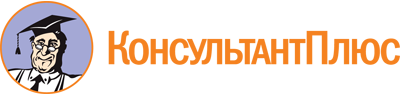 Указ Губернатора Свердловской области от 11.07.2013 N 361-УГ
(ред. от 12.02.2024)
"О Координационном совете по патриотическому воспитанию граждан в Свердловской области"
(вместе с "Положением о Координационном совете по патриотическому воспитанию граждан в Свердловской области")Документ предоставлен КонсультантПлюс

www.consultant.ru

Дата сохранения: 10.06.2024
 11 июля 2013 годаN 361-УГСписок изменяющих документов(в ред. Указов Губернатора Свердловской области от 30.12.2015 N 710-УГ,от 27.06.2017 N 354-УГ, от 01.11.2017 N 556-УГ, от 05.02.2018 N 46-УГ,от 18.09.2019 N 447-УГ, от 25.08.2020 N 464-УГ, от 12.02.2024 N 46-УГ)Список изменяющих документов(в ред. Указов Губернатора Свердловской области от 27.06.2017 N 354-УГ,от 01.11.2017 N 556-УГ, от 18.09.2019 N 447-УГ)Список изменяющих документов(в ред. Указа Губернатора Свердловской области от 12.02.2024 N 46-УГ)1.КрековПавел Владимирович-Заместитель Губернатора Свердловской области, председатель Координационного совета2.ДубичевВадим Рудольфович-Первый Заместитель Руководителя Аппарата Губернатора Свердловской области и Правительства Свердловской области - Директор Департамента по местному самоуправлению Губернатора Свердловской области и Правительства Свердловской области, заместитель председателя Координационного совета3.ПротасовДенис Сергеевич-Заместитель Министра образования и молодежной политики Свердловской области - директор Департамента молодежной политики, заместитель председателя Координационного совета4.КукаКристина Евгеньевна-начальник отдела воспитания, патриотических проектов и программ Департамента молодежной политики Министерства образования и молодежной политики Свердловской области, секретарь Координационного советаЧлены Координационного совета:Члены Координационного совета:Члены Координационного совета:Члены Координационного совета:5.АнтоноваМарина Адольфовна-начальник отделения по военно-патриотической работе Военного комиссариата Свердловской области (по согласованию)6.БабенкоВиктор Владимирович-Председатель Свердловской областной организации имени Героя Советского Союза Исламова Ю.В. Общероссийской общественной организации "Российский Союз ветеранов Афганистана и специальных военных операций" (по согласованию)7.БоярскаяЮлия Владимировна-ведущий специалист социально-экономического отдела Администрации Восточного управленческого округа Свердловской области8.БруеваМарина Ивановна-директор государственного автономного профессионального образовательного учреждения Свердловской области "Уральский техникум "Рифей"9.БутаковаНаталья Валерьевна-начальник отдела экономического анализа и прогнозирования развития территорий Администрации Горнозаводского управленческого округа Свердловской области10.ВойтенкоАнатолий Абрамович-председатель правления Свердловской региональной общественной организации "Фонд Г.К. Жукова" (по согласованию)11.ВоронинСергей Николаевич-советник при ректорате федерального государственного бюджетного образовательного учреждения высшего образования "Уральский государственный экономический университет", Герой Российской Федерации (по согласованию)12.ГорюновМихаил Петрович-Председатель Правления Екатеринбургской городской общественной организации "Союз инвалидов и ветеранов войны в Афганистане, участников локальных войн, военных конфликтов и миротворческих операций" (по согласованию)13.ДорохинРоман Викторович-Заместитель Министра культуры Свердловской области14.ЕмельяновАлександр Вячеславович-исполнительный директор регионального отделения Общероссийской общественно-государственной организации "Российское военно-историческое общество" в Свердловской области (по согласованию)15.ЗафировЕвгений Ахилесович-Начальник Управления развития студенческого потенциала федерального государственного автономного образовательного учреждения высшего образования "Уральский федеральный университет имени первого Президента России Б.Н. Ельцина" (по согласованию)16.ЗяблицевАндрей Вячеславович-Заместитель Министра физической культуры и спорта Свердловской области17.ИльиныхБорис Михайлович-Председатель Совета ветеранов Свердловской областной общественной организации ветеранов (инвалидов) войны и военной службы Уральского добровольческого танкового корпуса (по согласованию)18.КаневМаксим Николаевич-Заместитель войскового атамана по развитию казачьего образования, работе с молодежью и культуре Оренбургского войскового казачьего общества (по согласованию)19.КичигинаСветлана Сергеевна-Заместитель начальника Управления архивами Свердловской области20.КоноваловаАлександра Азатовна-консультант отдела пресс-службы Губернатора Свердловской области и Правительства Свердловской области Департамента информационной политики Свердловской области21.КошмарВасилий Эдуардович-заместитель директора по проектной деятельности государственного автономного учреждения Свердловской области "Региональный центр патриотического воспитания"22.КутыревВладимир Алексеевич-президент "Ассоциации кадетских образовательных организаций, классов и клубов Свердловской области" (по согласованию)23.МишунинЕвгений Анатольевич-председатель Свердловской областной общественной организации инвалидов и ветеранов военных конфликтов "Арсенал" (по согласованию)24.НиколаевАртем Дмитриевич-Заместитель начальника Департамента организационного и документационного обеспечения - начальник управления молодежной политики Администрации города Екатеринбурга (по согласованию)25.ОрловаМария Шарафутдиновна-начальник отдела воспитательной и социальной работы с личным составом Главного управления Федеральной службы исполнения наказаний по Свердловской области (по согласованию)26.РедькинАндрей Валерьевич-начальник отдела по обеспечению деятельности координационных органов Министерства общественной безопасности Свердловской области27.РомановВладимир Иванович-советник Губернатора Свердловской области, атаман Оренбургского войскового казачьего общества28.РудыхСветлана Леонидовна-главный специалист отдела экономики и социальной политики Администрации Западного управленческого округа Свердловской области29.СередаВладислав Антонович-директор центра гражданско-патриотических инициатив федерального государственного бюджетного образовательного учреждения высшего образования "Уральский государственный педагогический университет" (по согласованию)30.СимоноваТатьяна Сергеевна-директор государственного автономного профессионального образовательного учреждения Свердловской области "Свердловской областной педагогический колледж"31.СкуратоваЕлена Валерьевна-председатель Совета Свердловской областной общественной молодежной организации "Ассоциация патриотических отрядов "Возвращение" (по согласованию)32.СолтесНаталья Геннадьевна-Заместитель начальника отдела социально-экономического развития территории Администрации Северного управленческого округа Свердловской области33.СудаковЮрий Дмитриевич-Председатель Свердловской областной общественной организации ветеранов войны, труда, боевых действий, государственной службы, пенсионеров (по согласованию)34.ТумановМихаил Евгеньевич-заместитель начальника по военно-политической (политической) работе Управления Федеральной службы войск национальной гвардии Российской Федерации по Свердловской области (по согласованию)35.ХаритоноваЕлена Павловна-начальник штаба регионального отделения Всероссийского детско-юношеского военно-патриотического общественного движения "ЮНАРМИЯ" Свердловской области (по согласованию)36.ЧисловДмитрий Анатольевич-Заместитель директора Департамента внутренней политики Свердловской области37.ЯкуповИлдар Аббясович-руководитель Свердловского филиала Государственного фонда поддержки участников специальной военной операции "Защитники Отечества" (по согласованию)38.ЯлунинаТатьяна Ивановна-начальник отдела экономического и социального развития территорий Администрации Южного управленческого округа Свердловской области39.ЯночкинЮрий Анатольевич-Председатель правления регионального отделения Общероссийской общественно-государственной организации "Добровольное общество содействия армии, авиации и флоту России" Свердловской области (по согласованию)